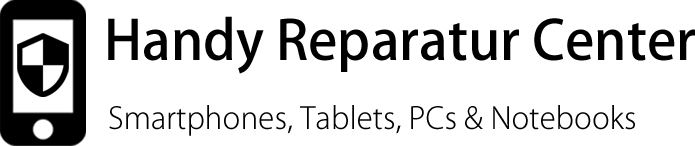 Reparatur Auftrag															Friedrich-Ebert-Straße 78										42103 Wuppertal										0202 393 593 90										www.Handyreparatur-center.deKunden Kontaktdaten:Gerätedaten:Fehlerbeschreibung:Im Falle einer Reparatur kann es zum Verlust aller gespeicherten Daten auf Ihrem Gerät kommen, in der Regel kommt dies nicht vor. Desweitern kann im Verlaufe einer Reparatur, entstandener Fehler sichtbar gemachen werden, die sich zuvor nicht kenntlich gemacht haben. In bestimmten Reparaturen kann es zu einemBord- oder Softwareschaden kommen. Handy Reparatur Center kann für folgende Schäden und daraus entstandenen Schaden keine Haftung übernehmen oder haftbar gemacht werden. Mit ihrer Unterschrift akzeptieren Sie unsere AGBs._____________________________________	        		 Datum, Unterschrift des Kunden			Handy Reparatur Center  |  Friedrich-Ebert-Straße 78 |  Tel 0202 393 593 90 | info@handyreparatur-center.deFirma:Straße:Vorname:PLZ.:Name:Stadt:Tel.:Email:Hersteller:Modell:IMEI-Nr.:Farbe:Tastencode:SelbstverschuldungFremdeingriffGarantiefallSchaltet nicht einHome ButtonBatteriePower ButtonLautsprecherGesperrtAntenneOhrmuschelTouchscreenLadebuchseSim FehlerBack CoverSoftware	MikrofonRahmenGlasWasserschadenSonstiges